BEZPIECZNA PRZYSTAŃ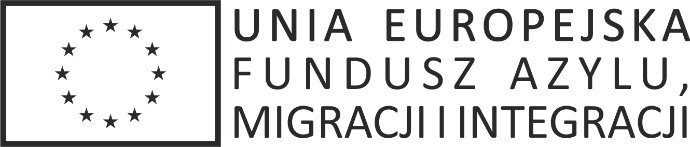 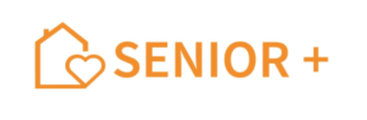 Załącznik nr 1 do SIWZ – formularz oferty……………………………..…….., dnia ………………..…..….FORMULARZ OFERTOWY  (postępowanie nr  AL-ZP.272.27/19/ZP/PN)……………………………………………….					         (pieczęć nagłówkowa wykonawcy)DANE WYKONAWCY*(Wykonawców - w przypadku oferty wspólnej, ze wskazaniem pełnomocnika):OFERTANawiązując do prowadzonego postępowania o udzielenie zamówienia publicznego w trybie przetargu nieograniczonego pn. „Zakup, dostawa i montaż mebli dla Dolnośląskiego Urzędu Wojewódzkiego we Wrocławiu”, oferujemy wykonanie powyższego zadania zgodnie z wymogami SIWZ za poniższą cenę:oferowana cena ryczałtowa za wykonanie przedmiotu zamówienia wynosi:część I zamówienia – „Zakup, dostawa i montaż metalowych szaf kartotekowych”część II zamówienia – „Zakup, dostawa i montaż krzeseł biurowych”część III zamówienia – „Zakup, dostawa i montaż mebli biurowych”część IV zamówienia – „Zakup, dostawa i montaż mebli metalowych”Deklarujemy wykonanie przedmiotu zamówienia (termin dostawy i montażu) w terminie:Część I 	 –  do dnia 13 grudnia 2019 r.Część II 	 –  do dnia 13 grudnia 2019 r.Część III 	 –  do dnia 13 grudnia 2019 r.Część IV 	 –  do dnia 13 grudnia 2019 r.Deklarujemy zapewnienie następującego okresu gwarancji***:Część I	 –  24 miesiące/………………..……………….....Część II	 –  24 miesiące/……………………………….…..Część III	 –  24 miesiące/……………………………….…..Część IV	 –  24 miesiące/……………………………….….. [Uwaga! Deklarowany okres gwarancji stanowi kryterium oceny ofert. Minimalny okres udzielonej gwarancji 
to 24 m-ce. W przypadku nie wskazania okresu gwarancji, Zamawiający przyjmie, że Wykonawca w ofercie wskazał 24-miesięczny okres].OŚWIADCZENIAOświadczamy, że wynagrodzenie brutto podane w niniejszym formularzu zawiera wszystkie koszty wykonania zamówienia, jakie ponosi Zamawiający w przypadku wyboru niniejszej oferty i obejmuje pełny zakres przedmiotu zamówienia opisanego w dokumentacji przetargowej.Oświadczamy, że akceptujemy termin płatności faktury VAT na 14 dni od dnia otrzymania przez Zamawiającego prawidłowo wystawionej faktury VAT.Oświadczamy, że zapoznaliśmy się ze SIWZ, w tym także z projektem umowy i nie wnosimy do nich żadnych zastrzeżeń oraz przyjmujemy warunki w nich zawarte.Zobowiązujemy się, w przypadku wybrania naszej oferty, do podpisania umowy w miejscu i terminie wyznaczonym przez Zamawiającego oraz na warunkach określonych w projekcie umowy stanowiącym załącznik nr 4 do SIWZ.Oświadczamy, że jesteśmy związani niniejszą ofertą przez okres 30 dni od upływu terminu składania ofert.Następujące usługi zamierzamy zlecić podwykonawcom:Oświadczamy, że jesteśmy/nie jesteśmy płatnikami podatku VAT zgodnie z ustawą z dnia 11 marca 
2004 r. o podatku od towarów i usług (t.j. Dz. U. z 2017 r. poz. 1221, z późn. zm.).Oświadczamy, że uwzględniliśmy zmiany i dodatkowe ustalenia wynikłe w trakcie procedury przetargowej stanowiące integralną część SIWZ, wyszczególnione we wszystkich przesłanych i umieszczonych na stronie internetowej pismach Zamawiającego (www.bip.duw.pl).Oferta złożona na ........ kolejno ponumerowanych i zapisanych stronach od strony numer ….... do strony numer ...... (łącznie z załącznikami).Integralną część oferty stanowią załączone wykazy, dokumenty i oświadczenia.Informujemy, że informacje składające się na ofertę, zawarte na stronach ……………….. stanowią tajemnicę przedsiębiorstwa w rozumieniu przepisów ustawy o zwalczaniu nieuczciwej konkurencji i jako takie nie mogą być ogólnie udostępnione.Uwaga: Zastrzeżone informacje winny być odpowiednio oznaczone na właściwym dokumencie widocznym napisem „tajemnica przedsiębiorstwa” i złożone w odrębnej kopercie wewnętrznej, a na ich miejscu w dokumentacji zamieszczone stosowne odsyłacze.Zarejestrowane nazwy i adresy wykonawców występujących wspólnie*:……………………………………………………………………………………………………………………………………………………………………………………………………………………………………………………………………………………………………………………………………………………………………………………………………………………………………………………………………………………Oświadczamy, że: jesteśmy/nie jesteśmy1 małym przedsiębiorstwem lub średnim przedsiębiorstwem.W sytuacji, gdy o udzielenie zamówienia starają się wykonawcy występujący wspólnie – powyższą treść oświadczenia należy powielić i wypełnić oddzielnie dla każdego podmiotu. Jest to informacja podawana wyłącznie do celów statystycznych.1.Nazwa wykonawcy:………………………………………………………………………………………............Adres:…………………………………………………………………..……………………………………….….NIP:……………………………………….…     REGON:……………….………………….…….……….……Telefon: ……………………………….		Faks:……………..………………………...……….e-mail: ……………………………….........................................................................................................2.*Nazwa wykonawcy:……………………………………………………………………………………............Adres:…………………………………………………………………..…………………………………..….….NIP:……………………………………….…     REGON:………………….………………….…………….…Telefon: ……………………………….		Faks:……………..………………………..……….e-mail: ………………………………........................................................................................................
NazwaCena jednostkowa netto (w zł)Podatek VAT 
…….% (w zł)Cena jednostkowa brutto  
(w zł)ilość (szt.)Wartość brutto (w zł)(kol. 4 x kol. 5)**1234561. Szafa kartotekowa metalowa z nadstawką1072. Szafa kartotekowa metalowa wąska14
Wartość brutto za całe zamówienie:
Wartość brutto za całe zamówienie:
Wartość brutto za całe zamówienie:
Wartość brutto za całe zamówienie:
Wartość brutto za całe zamówienie:
NazwaCena jednostkowa netto (w zł)Podatek VAT 
…….% (w zł)Cena jednostkowa brutto  
(w zł)ilość (szt.)Wartość brutto (w zł)(kol. 4 x kol. 5)**123456
1. Krzesło obrotowe382. Krzesło biurowe na kółkach10
                           Wartość brutto za całe zamówienie:
                           Wartość brutto za całe zamówienie:
                           Wartość brutto za całe zamówienie:
                           Wartość brutto za całe zamówienie:
                           Wartość brutto za całe zamówienie:
NazwaCena jednostkowa netto (w zł)Podatek VAT 
…….% (w zł)Cena jednostkowa brutto  
(w zł)ilość (szt.)Wartość brutto (w zł)(kol. 4 x kol. 5)**123456
1. Biurko z wysuwaną półką na klawiaturę12. Szafa aktowa z nadstawką173. Szafa ubraniowa14. Szafka gospodarcza jednodrzwiowa55. Kontener z szufladami oraz zamkiem centralnym46. Szafka gospodarcza komoda17. Komoda – 5 szuflad18. Szafka gospodarcza dwudrzwiowa1
                           Wartość brutto za całe zamówienie:
                           Wartość brutto za całe zamówienie:
                           Wartość brutto za całe zamówienie:
                           Wartość brutto za całe zamówienie:
                           Wartość brutto za całe zamówienie:
NazwaCena jednostkowa netto (w zł)Podatek VAT 
…….% (w zł)Cena jednostkowa brutto  
(w zł)ilość (szt.)Wartość brutto (w zł)(kol. 4 x kol. 5)**123456
1. Nadstawka metalowa żaluzjowa132. Szafa kartotekowa metalowa 5-szufladowa133. Szafa aktowa metalowa14. Stolik metalowy pod drukarkę1
                           Wartość brutto za całe zamówienie:
                           Wartość brutto za całe zamówienie:
                           Wartość brutto za całe zamówienie:
                           Wartość brutto za całe zamówienie:
                           Wartość brutto za całe zamówienie:Lp.Część zamówienia, której wykonanie wykonawca zamierza powierzyć podwykonawcyNazwa firmy podwykonawcy1.2.…